проект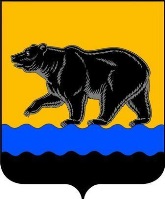 ДУМА ГОРОДА НЕФТЕЮГАНСКАР Е Ш Е Н И ЕО Порядке введения перечня видов муниципального контроля и органов местного самоуправления города Нефтеюганска, уполномоченных на их осуществлениеПринято Думой города    ___________ 2018 годаНа основании Федерального закона от 26.12.2008 № 294-ФЗ «О защитеправ юридических лиц и индивидуальных предпринимателей при осуществлении государственного контроля (надзора) и муниципального контроля», руководствуясь Уставом города Нефтеюганска, Дума города решила:1.Утвердить Порядок ведения перечня видов муниципального контроля и органов местного самоуправления города Нефтеюганска, уполномоченных на их осуществление, согласно приложению к настоящему решению.2.Рекомендовать администрации города Нефтеюганска определить орган (структурное подразделение) администрации города Нефтеюганска, уполномоченный  на формирование и ведение перечня видов муниципального контроля и органов местного самоуправления города Нефтеюганска, уполномоченных на их осуществление.3.Опубликовать решение в газете «Здравствуйте, нефтеюганцы!» и разместить на официальном сайте органов местного самоуправления города Нефтеюганска в сети Интернет.4.Решение вступает в силу после его официального опубликования.Глава города Нефтеюганска                           Председатель Думы		                                                       города Нефтеюганска________________   СЮ. Дегтярев 	                    _____________ Н.Е. Цыбулько« __»  _________ 2018 года		                    «___» __________ 2018 года№ ________                                                             № ________Приложениек решению Думы города Нефтеюганскаот _________ № ________Порядокведения перечня видов муниципального контроля и органовместного самоуправления города Нефтеюганска,уполномоченных на их осуществление1.Настоящий Порядок ведения перечня видов муниципального контроля и органов местного самоуправления города Нефтеюганска, уполномоченных на их осуществление (далее – Порядок),  разработан в соответствии с пунктом 1 части 2 статьи  6  Федерального  закона от 26 декабря 2008 года № 294-ФЗ «О защите прав юридических лиц и индивидуальных предпринимателей при осуществлении государственного контроля (надзора) и муниципального контроля» и определяет порядок ведения перечня видов муниципального контроля и органов местного самоуправления города Нефтеюганска, уполномоченных на их осуществление (далее – Перечень).2.Ведение Перечня включает в себя следующие процедуры:1) включение в Перечень сведений;2) внесение изменений в сведения, содержащиеся в Перечне;3) исключение сведений из Перечня.3.Формирование и ведение Перечня осуществляется администрацией города Нефтеюганска в лице уполномоченного органа (структурного подразделения) администрации города Нефтеюганска, уполномоченного на формирование и ведение Перечня (далее - уполномоченный орган), на основании сведений, представляемых органами (структурными подразделениями) администрации города Нефтеюганска, уполномоченными на осуществление муниципального контроля (далее – предложения по актуализации Перечня), содержащих информацию в соответствии с приложением к Порядку. В случае отсутствия одного из видов сведений, указанных в приложении к Порядку, информация об этом, включая соответствующее обоснование, представляется органами (структурными подразделениями) администрации города Нефтеюганска при направлении предложений по актуализации Перечня.4.Перечень утверждается постановлением администрации города Нефтеюганска.5.Предложения по актуализации Перечня могут быть направлены на:1)включение в Перечень новых видов муниципального контроля и органов, уполномоченных на их осуществление;2)исключение из Перечня внесенных ранее видов муниципального контроля и органов, уполномоченных на их осуществление;3)корректировку (изменение, дополнение, исключение) информации, включенной в Перечень, в том числе в части наименования видов муниципального контроля, информации об органах, уполномоченных на их осуществление, и иной включенной в Перечень информации.6.Предложения по актуализации Перечня направляются в уполномоченный орган.7.Основанием для включения, изменения или исключения сведений, содержащихся в Перечне, является принятие правовых актов Российской Федерации, Ханты-Мансийского автономного округа - Югры, муниципальных правовых актов, устанавливающих, изменяющих или прекращающих полномочия органов (структурных подразделений) администрации города Нефтеюганска по осуществлению соответствующего вида муниципального контроля. Предложения по актуализации Перечня направляются в уполномоченный орган в срок не более 15 рабочих дней со дня вступления в силу таких правовых актов.8.Предложения по актуализации Перечня должны содержать в себе правовые обоснования предлагаемых изменений со ссылками на конкретные положения правовых актов.9.Ответственность за своевременность, полноту и достоверность направления предложений по актуализации Перечня несет орган (структурное подразделение) администрации города Нефтеюганска, осуществляющий соответствующий вид муниципального контроля.10.Уполномоченный орган в срок не более 15 рабочих дней рассматривает представленные органами (структурными подразделениями) администрации города Нефтеюганска  предложения по актуализации Перечня и осуществляет соответствующую корректировку Перечня.11.Информация, включенная в Перечень, является общедоступной. Актуальная версия Перечня подлежит размещению уполномоченным органом на официальном сайте органов местного самоуправления города Нефтеюганска в сети Интернет в срок не позднее 5 рабочих дней со дня вступления в силу постановления администрации города Нефтеюганска об утверждении Перечня либо внесении изменений в него.            Приложение      к Порядку ведения перечня                 видов муниципального контроля и органов  местного самоуправления города Нефтеюганска,                                                        уполномоченных на их осуществлениеСведения,включаемые в перечень видов муниципального контроляи органов местного самоуправления города Нефтеюганска,уполномоченных на их осуществление№ п/пНаименование вида муниципального контроляРеквизиты правовых актов Российской Федерации, Ханты-Мансийского автономного округа - Югры, муниципальных правовых актов города Нефтеюганска, регулирующих соответствующий вид муниципального контроляОрган местного самоуправления города Нефтеюганска, осуществляющий вид муниципального контроля (с указанием органа (структурного подразделения) администрации города Нефтеюганска, наделенного соответствующими полномочиями)Иные организации (муниципальные учреждения), осуществляющие отдельные полномочия по муниципальному контролю, с указанием реквизитов муниципального правового акта города Нефтеюганска, предусматривающего их участие в осуществлении вида муниципального контроля